Глава сельского поселения Липовкамуниципального района Сергиевский                                              С.И. Вершинин                Приложение № 1 к ПостановлениюАдминистрации сельского поселения Липовка муниципального районаСергиевский № 23 от 25.04.2024 г.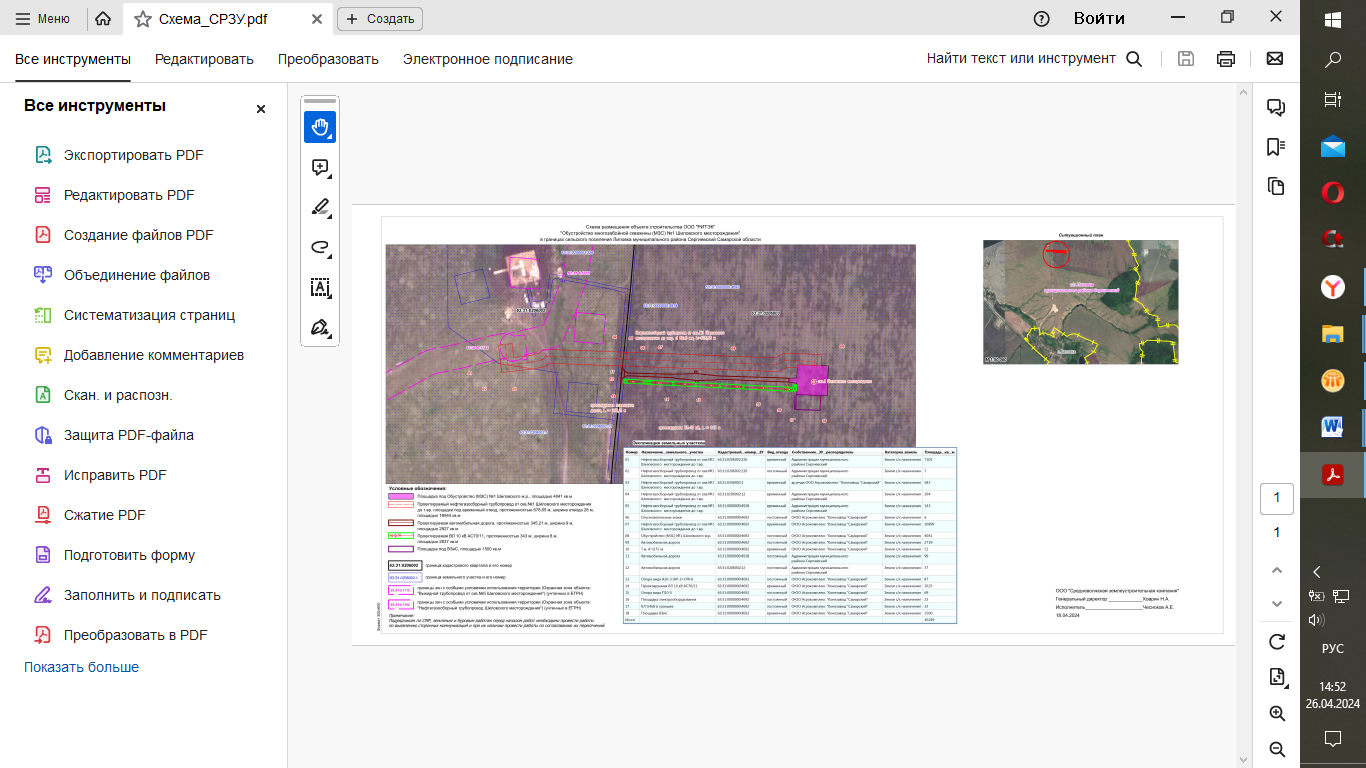 Приложение № 2 к ПостановлениюАдминистрации сельского поселения Липовка муниципального районаСергиевский № 23 от 25.04.2024 г.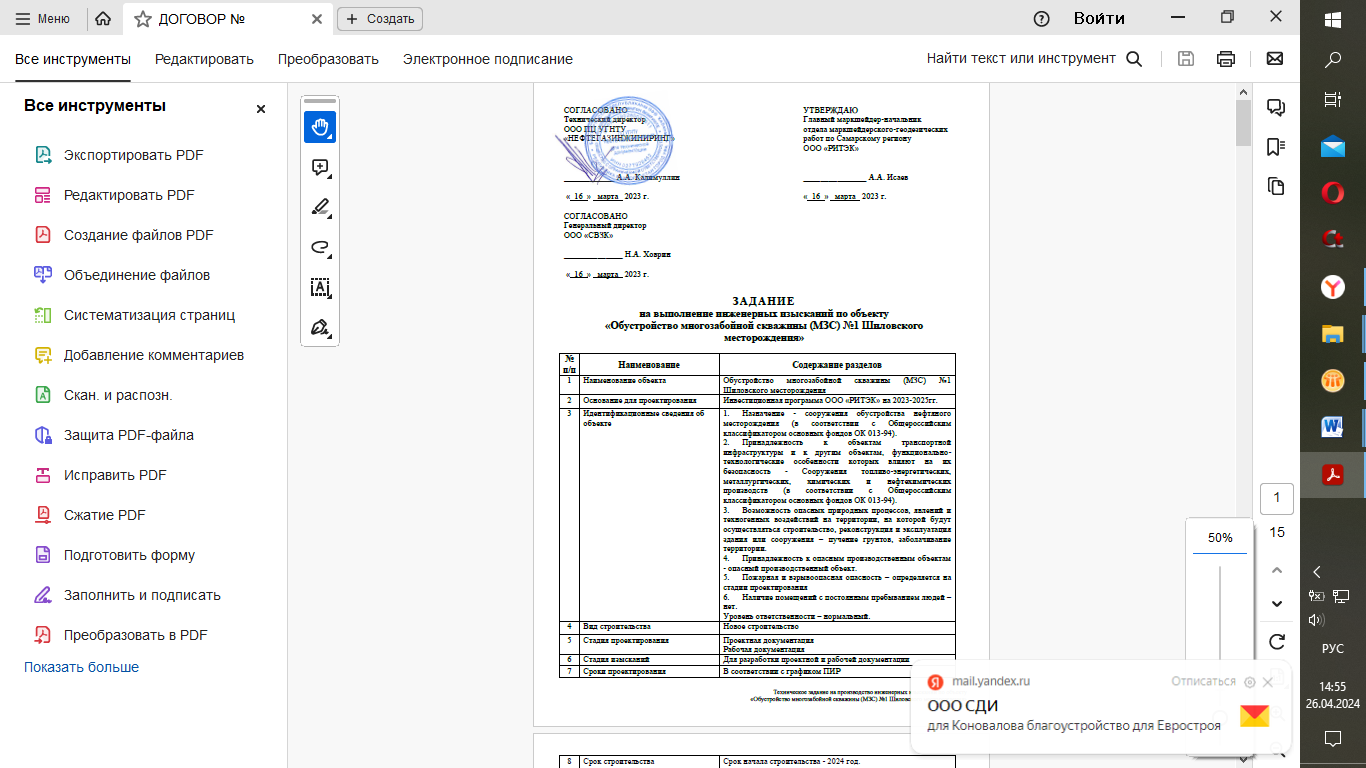 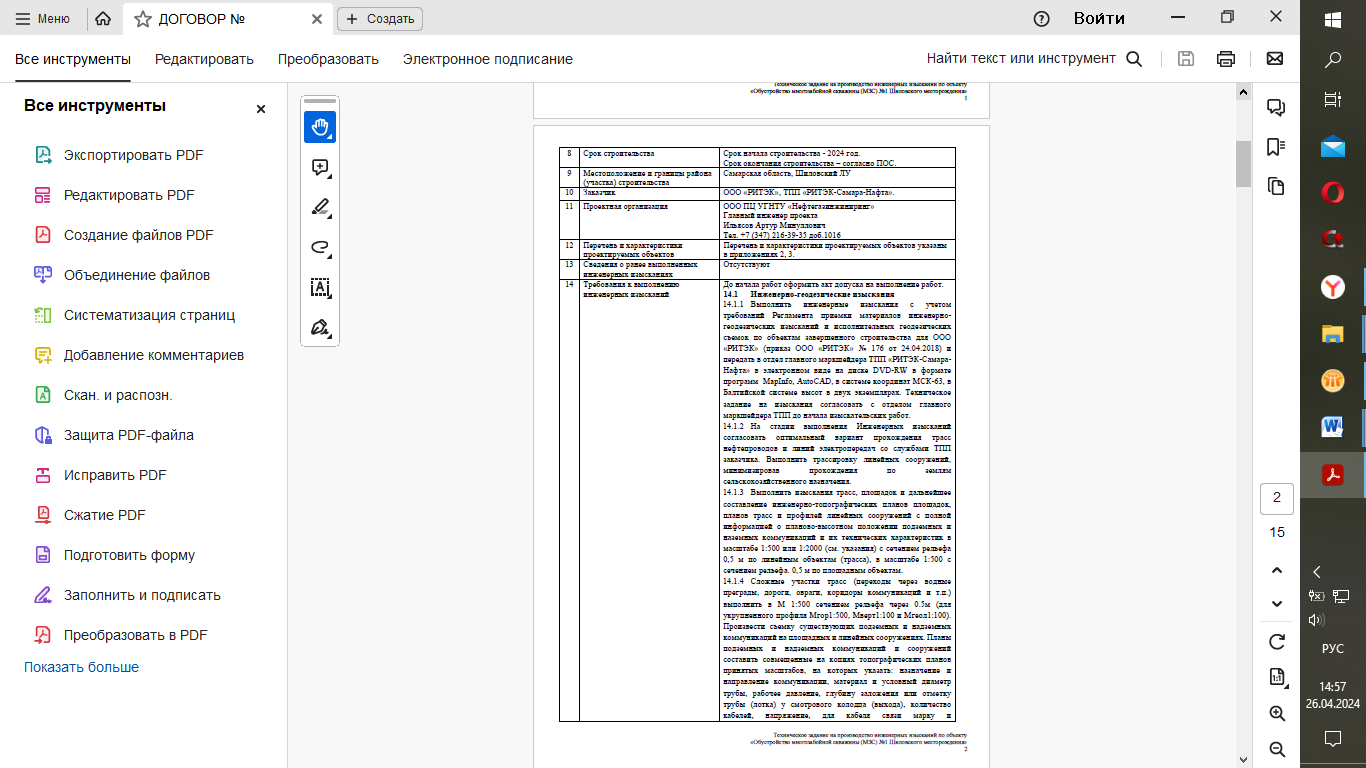 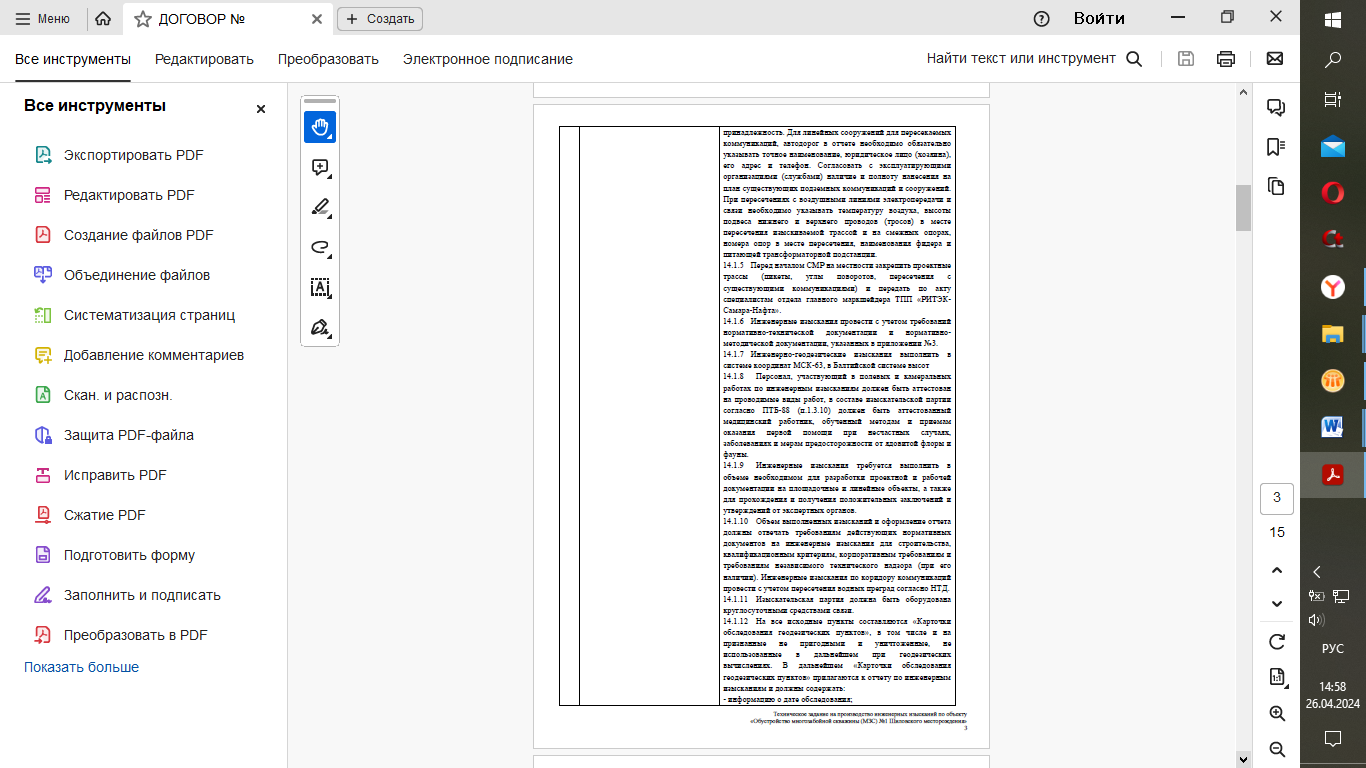 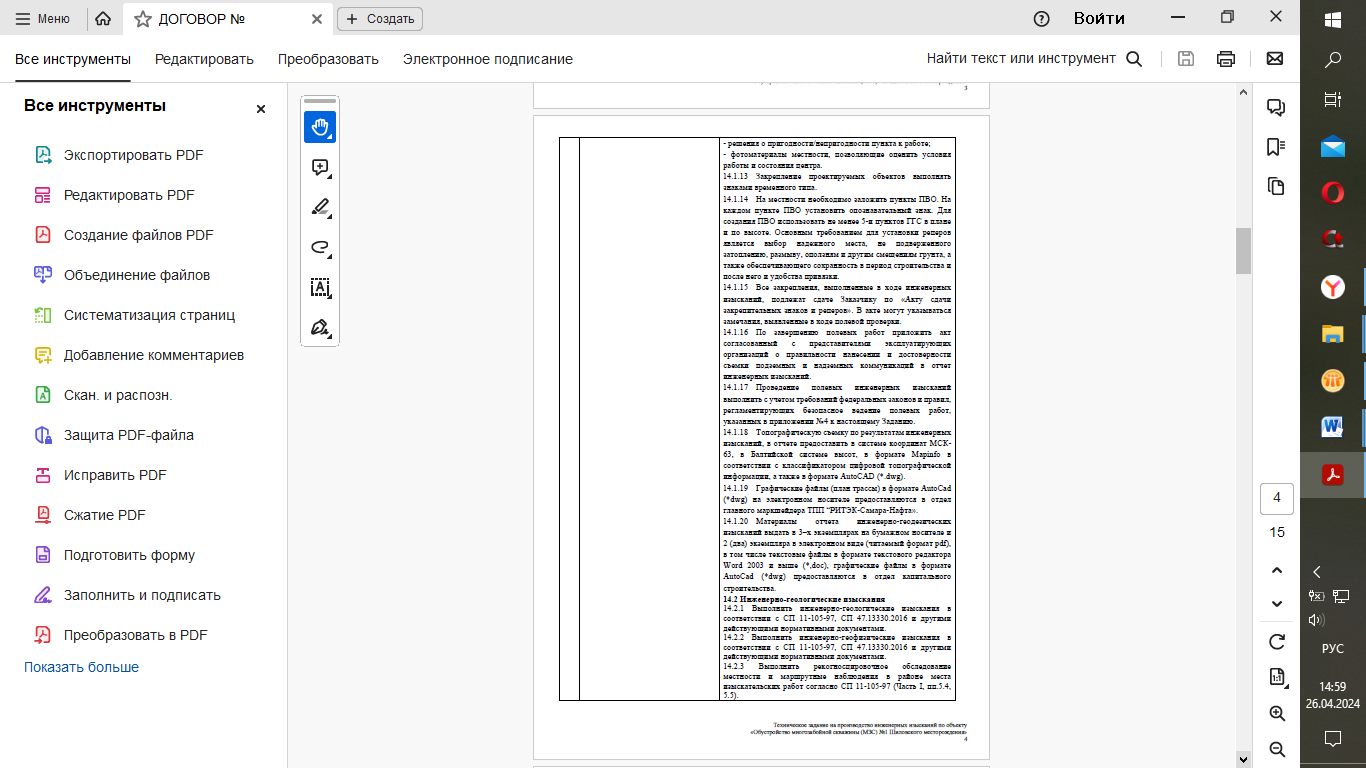 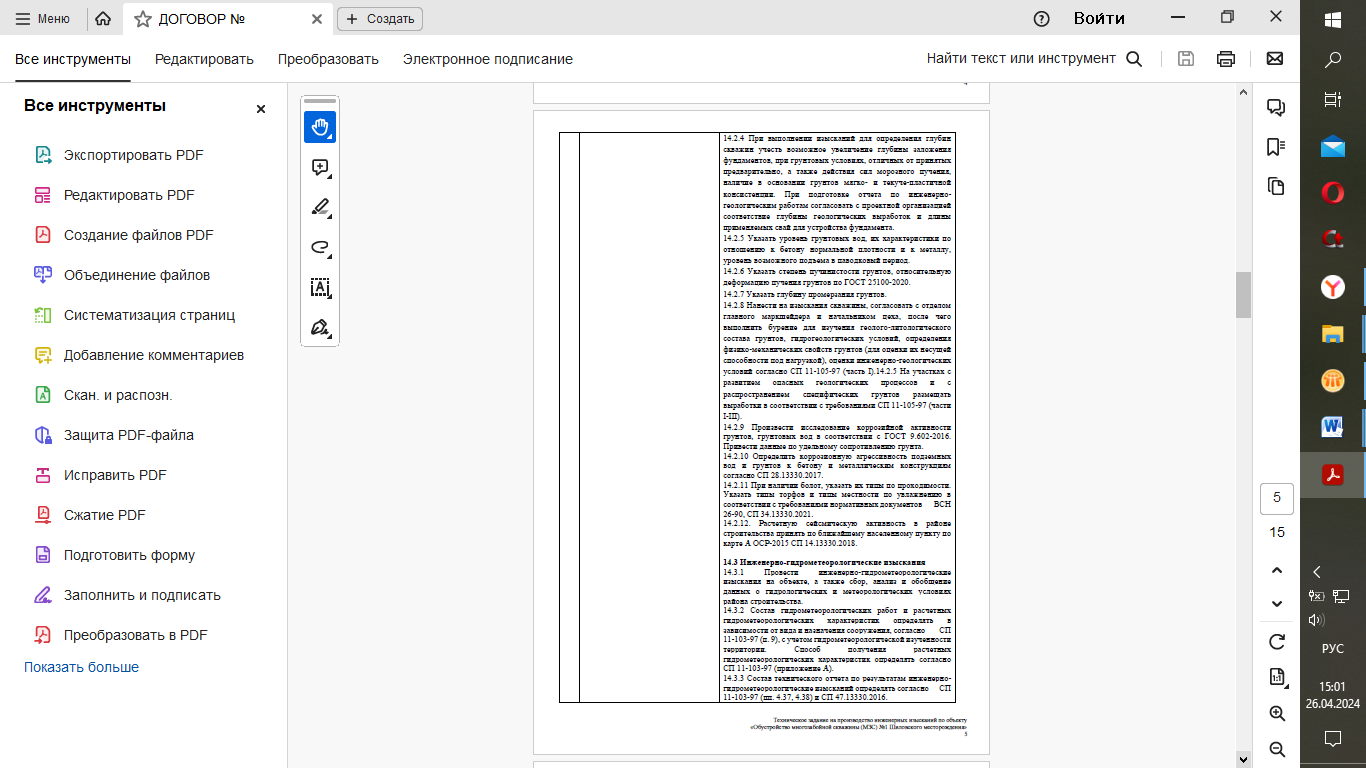 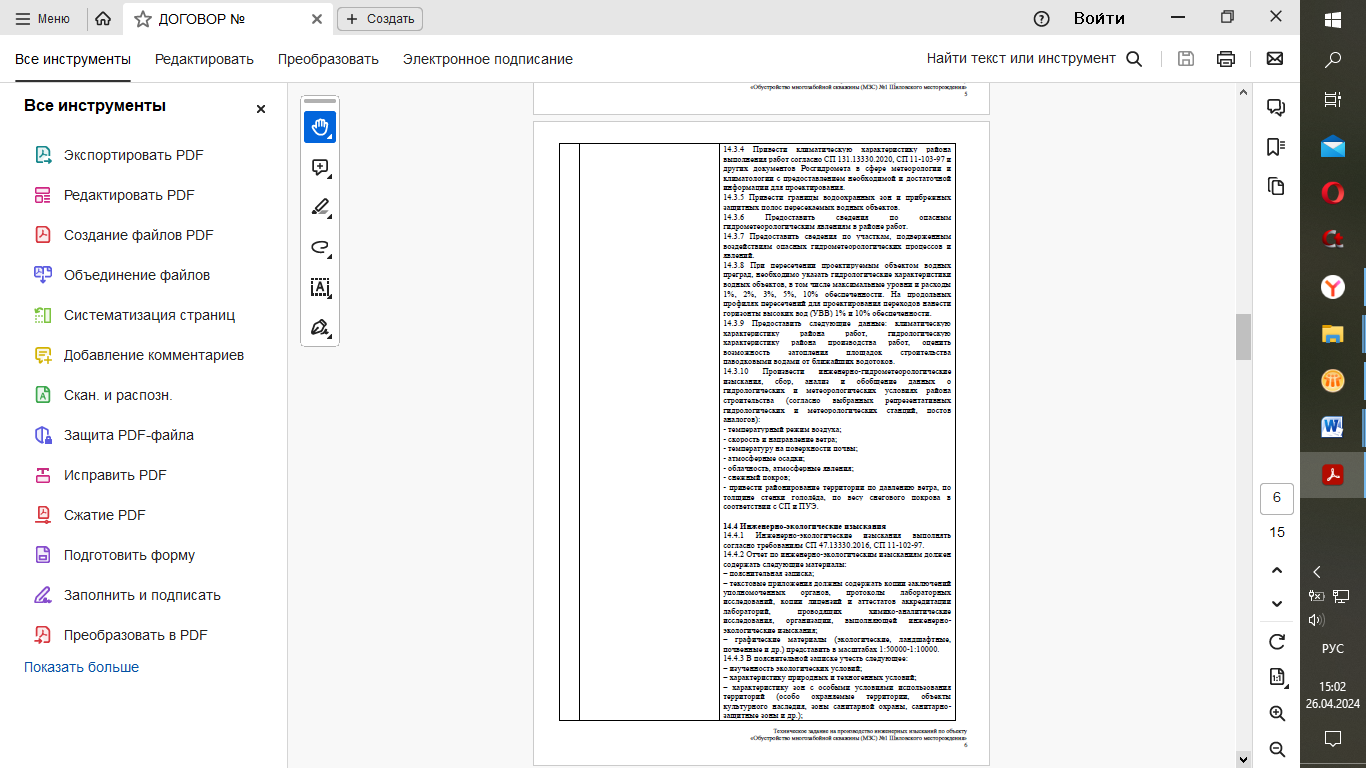 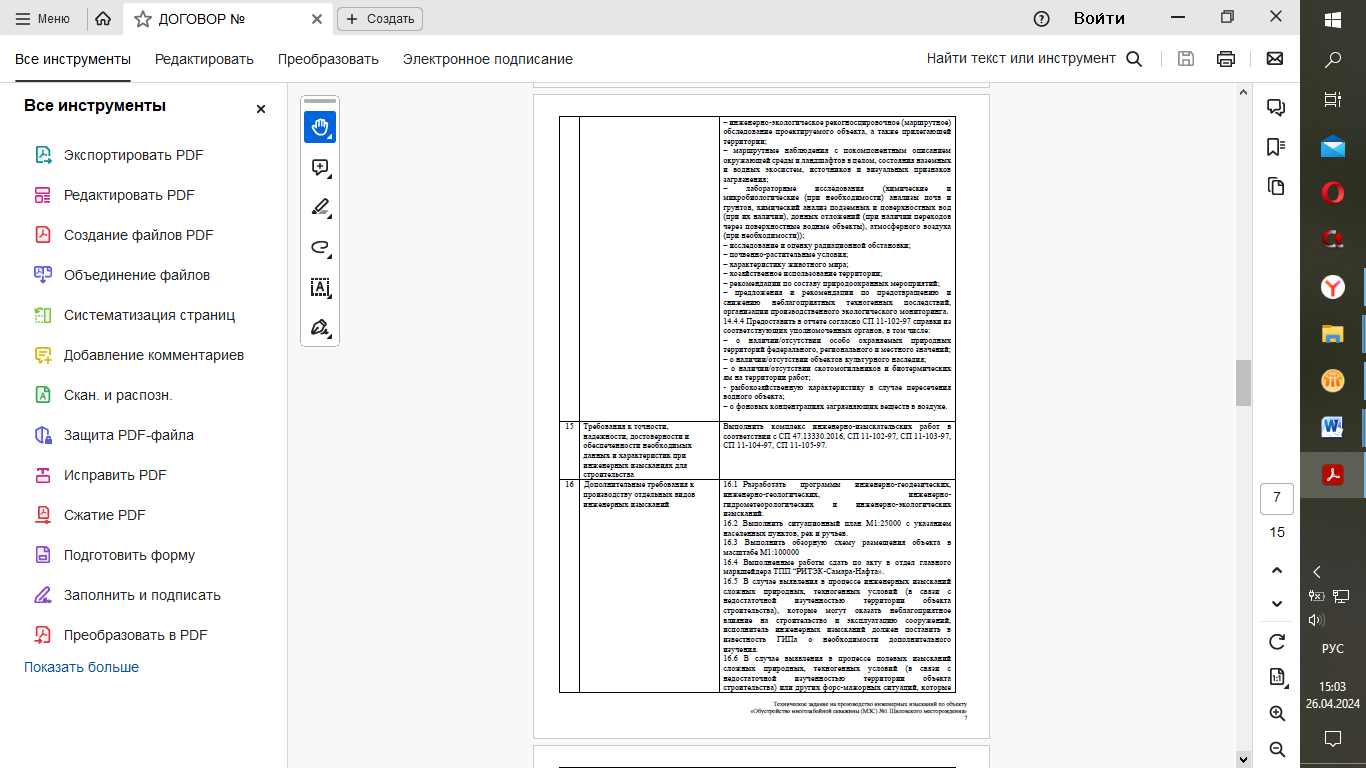 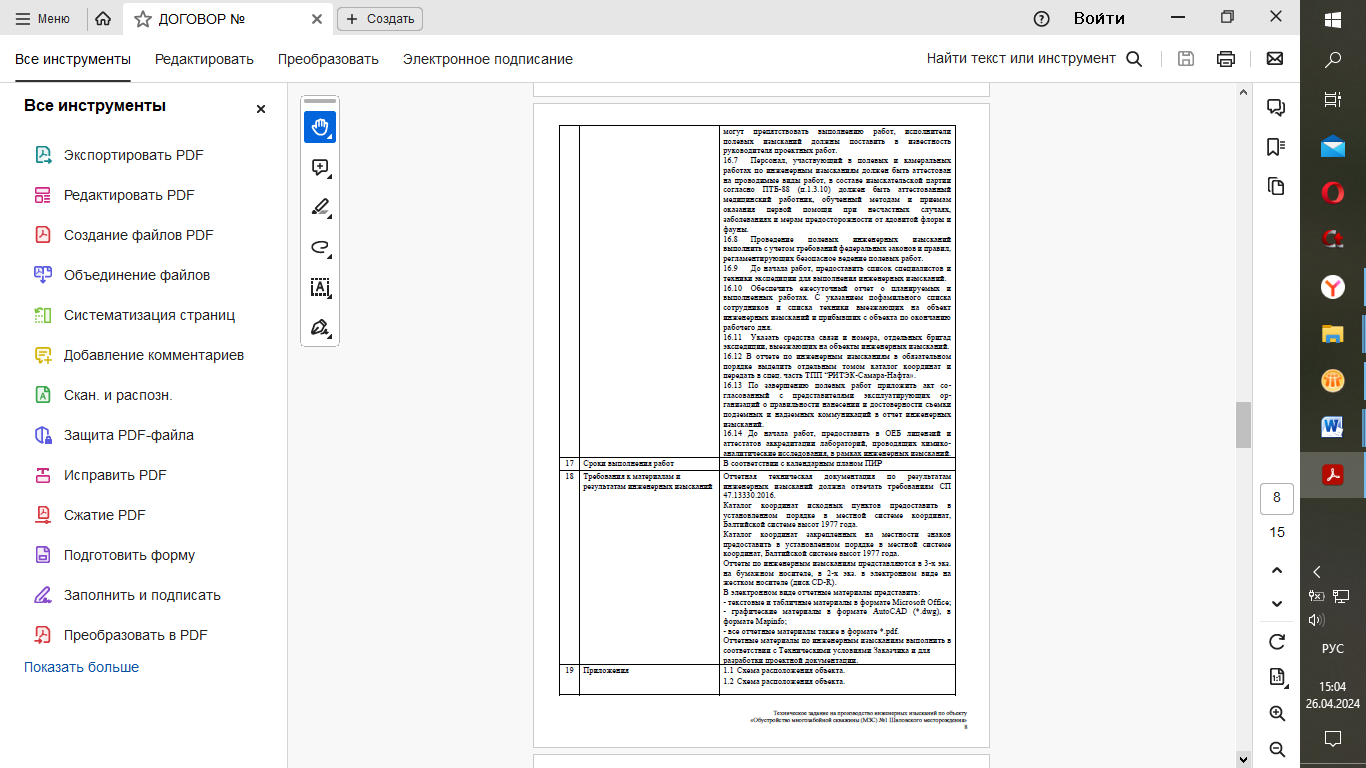 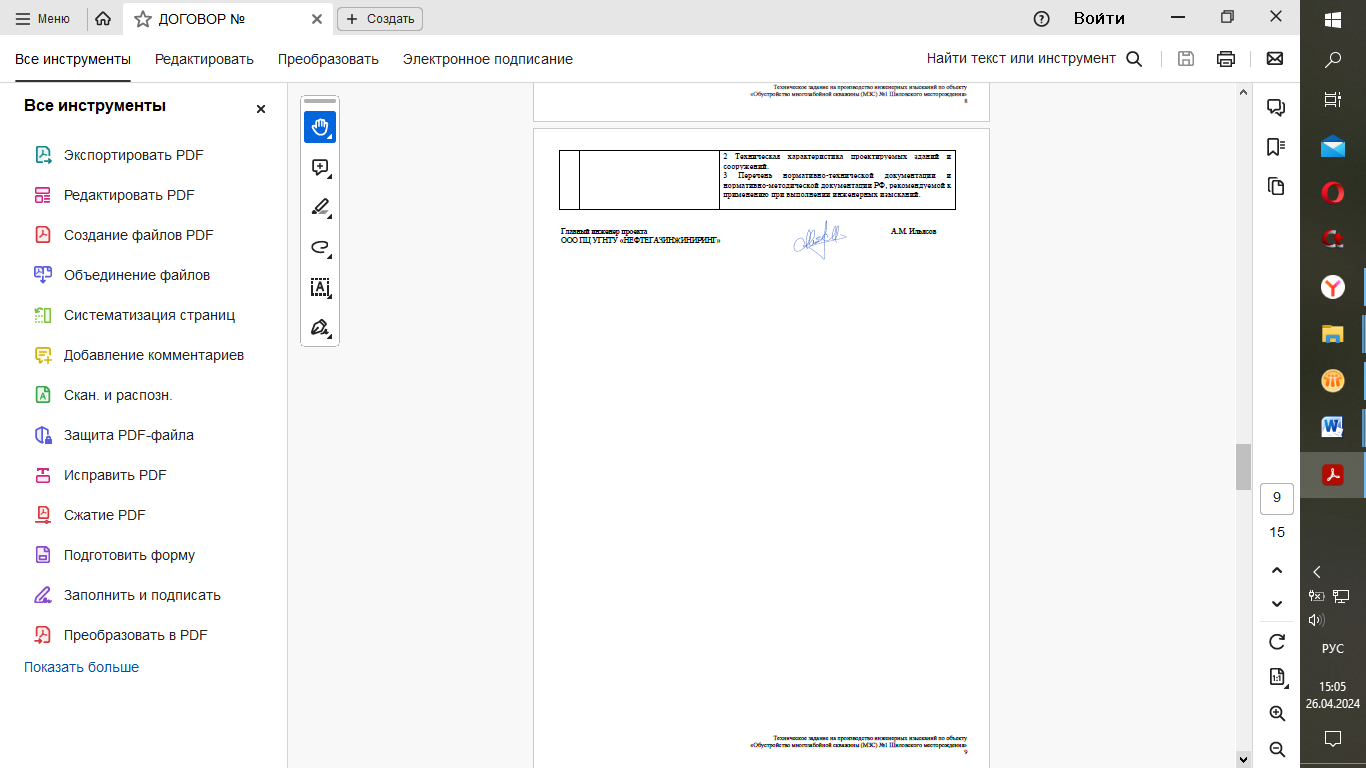 О подготовке проекта планировки территории и проекта межевания территории объекта ООО «РИТЭК»: «Обустройство многозабойной скважины (МЗС) № 1 Шиловского месторождения» в границах сельского поселения Липовка муниципального района Сергиевский Самарской области В соответствии с частью 4 статьи 45 Градостроительного кодекса Российской Федерации, пунктом 9 Порядка подготовки документации по планировке территории, разрабатываемой на основании решений Администрации сельского поселения Липовка муниципального района Сергиевский Самарской области, и принятия решения об утверждении документации по планировке территории, порядка внесения изменений в такую документацию, порядка отмены такой документации или ее отдельных частей, порядка признания отдельных частей такой документации не подлежащими применению в соответствии с Градостроительным кодексом Российской Федерации, утвержденных Постановлением Администрации сельского поселения Липовка муниципального района Сергиевский Самарской области № 17 от 12.07.2023 г., рассмотрев предложение ООО «СВЗК» о подготовке проекта планировки территории и проекта межевания территории, Администрация сельского поселения Липовка муниципального района Сергиевский Самарской области  ПОСТАНОВЛЯЕТ:Подготовить документацию по проекту планировки территории и проекту межевания территории объекта ООО «РИТЭК»: «Обустройство многозабойной скважины (МЗС) № 1 Шиловского месторождения», согласно прилагаемой схеме (Приложение № 1).Утвердить прилагаемое задание на подготовку документации по проекту планировки территории и проекту межевания территории, указанные в пункте 1 настоящего Постановления (Приложение № 2).Установить, что подготовленная документация по планировке территории должна быть представлена в Администрацию сельского поселения Липовка муниципального района Сергиевский Самарской области в срок до 23.04.2025 г.Предложения физических и (или)  юридических лиц, касающиеся порядка, сроков подготовки и содержания документации по планировке территории,  указанные в пункте 1 настоящего Постановления, принимаются в письменной форме в адрес Администрации сельского поселения Липовка муниципального района Сергиевский Самарской области по адресу: 446565, Самарская область, муниципальный район Сергиевский, с.Липовка, ул.Центральная, 16, в течение 7 календарных дней с момента подписания и опубликования настоящего Постановления.Опубликовать настоящее Постановление в газете «Сергиевский вестник» в течение трех дней со дня принятия настоящего Постановления и разместить на сайте Администрации муниципального района Сергиевский в информационно-телекоммуникационной сети Интернет в разделе «Градостроительство», «сельское поселение Липовка» в подразделе «Проекты планировки и межевания территории».Настоящее Постановление вступает в силу со дня его официального опубликования.Контроль за выполнением настоящего Постановления оставляю за собой.